 1705-2020   «27 ноября – день морской пехоты» 315 лет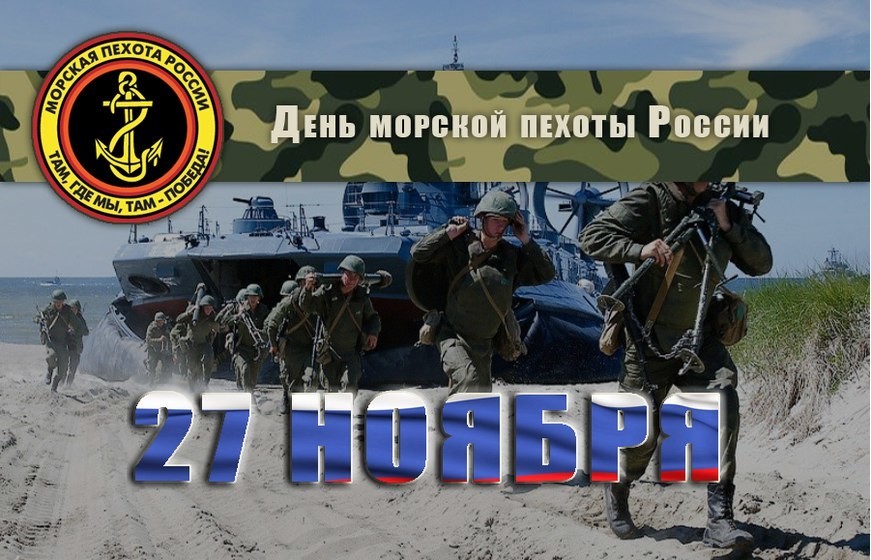 День морской пехоты в России был закреплен на офицальном уровне Приказом Главнокомандующего Военно-Морского Флота Рф Ф.Громова №433 от 19 декабря 1995 года. Выбранная дата праздника имеет символическое значение и приурочена к формированию полка  морских солдат  27 ноября 1705 года по распоряжению Петра Первого.   Служащие морской пехоты ВМФ РФ выполняют опасные и важные задачи сражаясь с превосходящими силами противника. Их задействуют во всех  военных конфликтах на территории страны и её пределами.     У России есть своя память – история. И поэтому мир никогда не забывает о  трагедиях, потрясших нашу страну в разные эпохи. Двадцатый век стал жестоким для российской истории. Три страшных войны пришлось пережить нашему народу. Выстоять и победить  Великую Отечественную, Афганскую, Чеченскую войны. Через три поколения прошли эти войны автоматной очередью, разрывами  снарядов и мин, гибелью близких людей, слезами жен и матерей.              Эти скорбные дни находят особый отголосок  в сердцах морских пехотинцев, прошедших через эти войны, оставивших тяжелый  след в их судьбе.      Чем дальше от нас уходят  эти годы, тем больше мы понимаем подвиги тех, кто был когда-то рядом с нами.           Сегодня мы сопоставляем подвиги в Великой Отечественной войне  наших дедов и прадедов с подвигами  морских пехотинцев, выполнявших свой интернациональный  долг  в  «горячих»  точках России.  Мы, третье поколение  не должны забывать ужасы войны и тех, кто, рискуя своей жизнью, обеспечил нам мирную жизнь.        Первая и вторая  чеченская кампания были самыми кровавыми и боевыми конфликтами за всю историю новой России.                  Союз ветеранов  морской пехоты «Боевое братство»   и  семей  погибших,   зародилась в прошлом году. В этом направлении ведет активную позицию председатель организации Дробжев  Сергей Алексеевич. Среди  участников союза: мамы, сестры, братья морских пехотинцев. Основная        часть – ветераны боевых действий в Чечне. Цель союза – увековечение памяти погибших  боевых  товарищей. Своей многогранной деятельностью это объединение  заслуживает общественный авторитет и признание.           В начале октября этого года членами союза проведен автопробег по городам России.  Ветераны морской пехоты с гуманитарной помощью   посетили  семьи погибших товарищей в Москве,  Тамбове, Ростове-на-Дону, Волгограде.       3 октября состоялась встреча в музее Приволжской средней школы с участниками автопробега. Боевые товарищи побывали в семье  погибшего друга  Кузнецова  Евгения, встретились с его мамой Кудриной Надеждой Ивановной.  Вот уже почти  25 лет, как с нами нет  Кузнецова Евгения, матроса 61-й отдельной Киркенесской Краснознаменной бригады морской пехоты   Северного Флота. Он погиб,  но навеки остался 19-летним. Пусть стучит  в наших сердцах живой пульс памяти,  и воспитываются патриоты, готовые защищать Родину,  верные присяге и воинскому долгу.  27ноября2020 года члены клуба «Поиск» почтили память выпускника  Приволжской средней школы Кузнецова Евгения Валерьевича и возложили на могилу живые  цветы. В людской памяти навсегда должны остаться образы мужественных сыновей России.              Руководитель музея Приволжской средней школы Лыкова С.И.       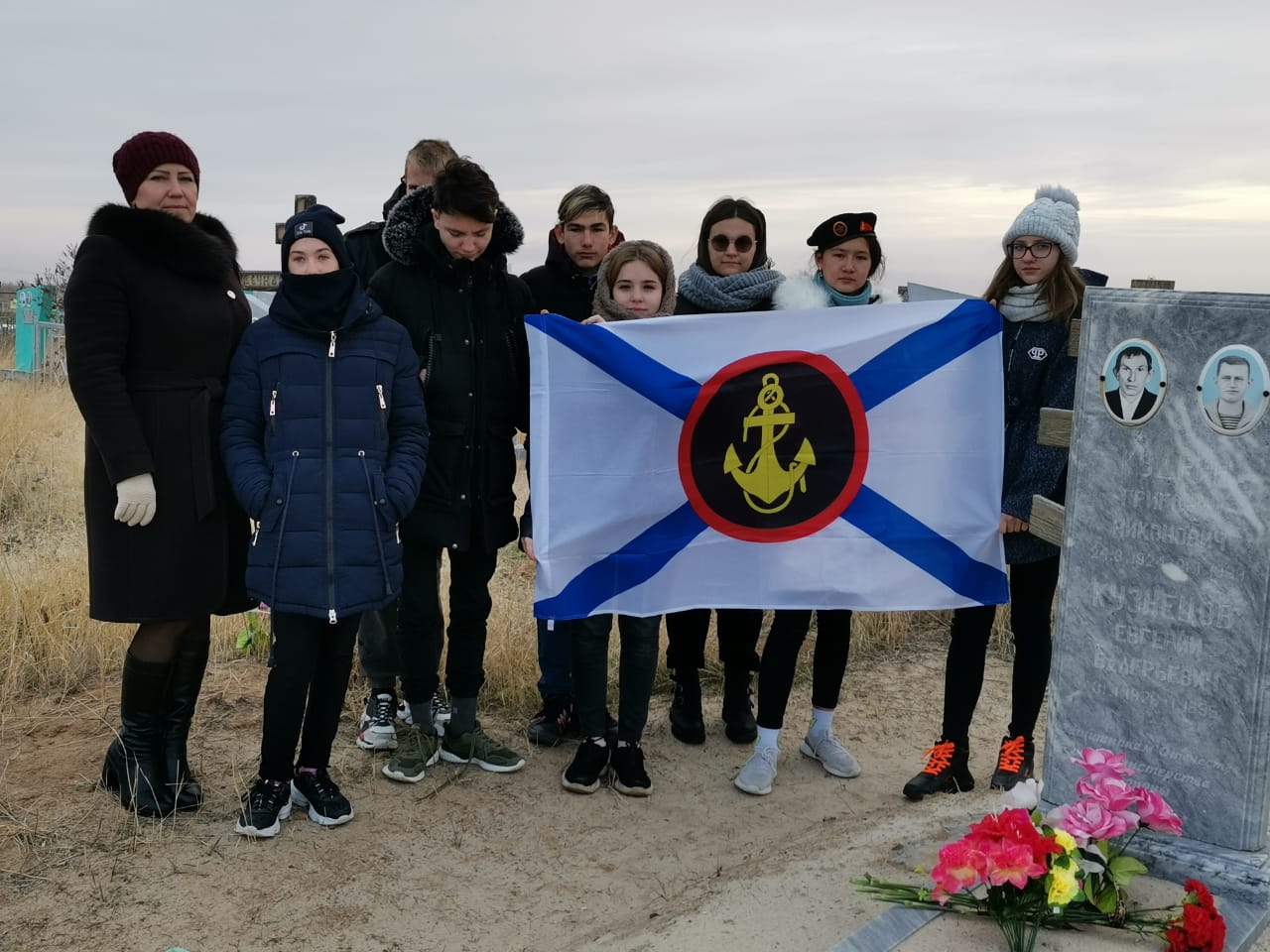    Фото. 27.11.2020.      Члены клуба «Поиск» у могилы Кузнецова Евгения.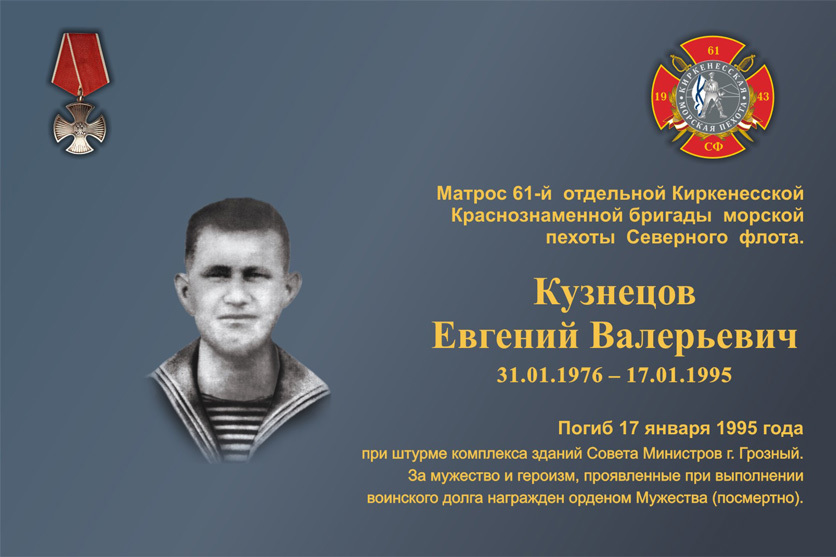 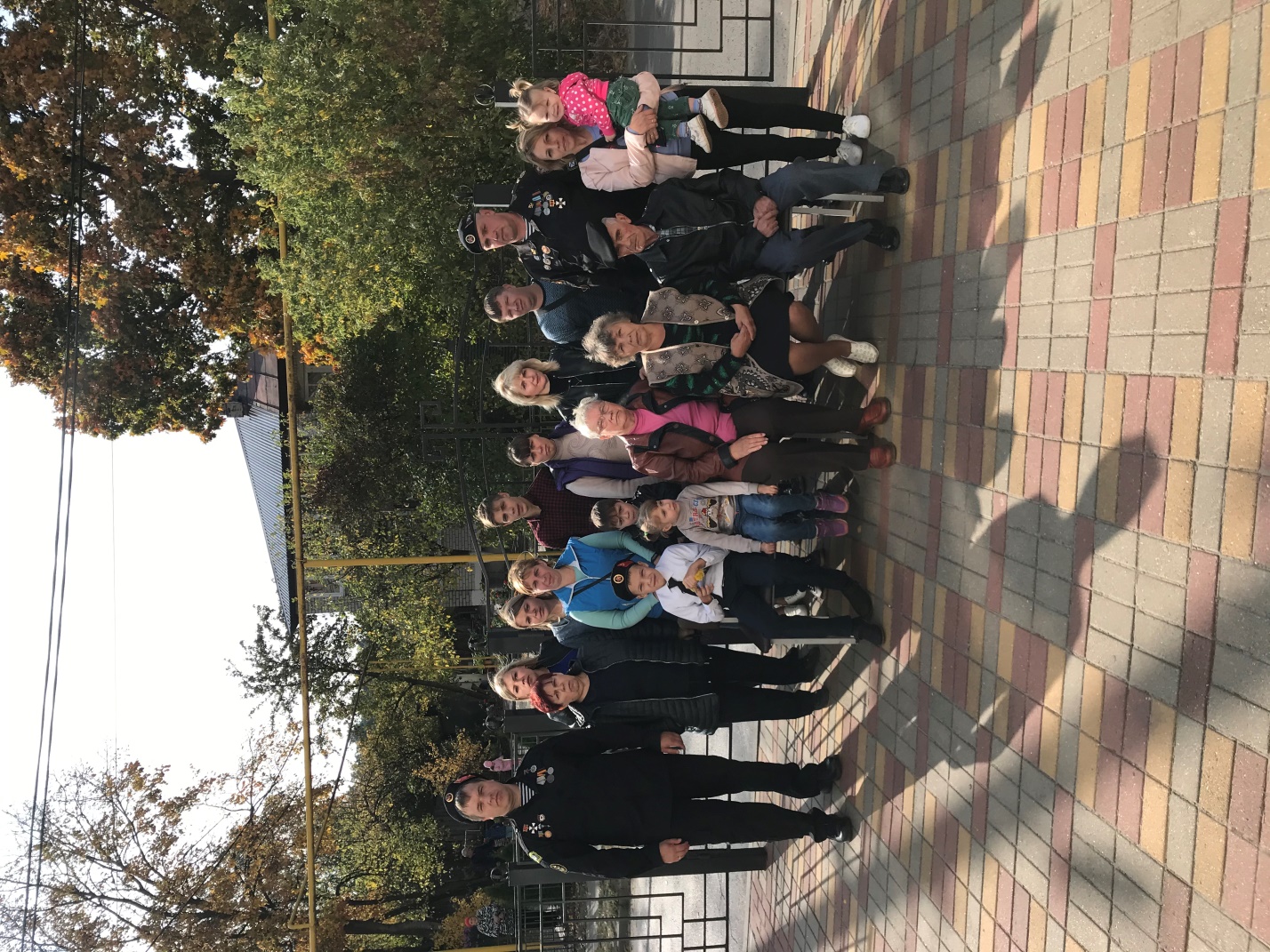 